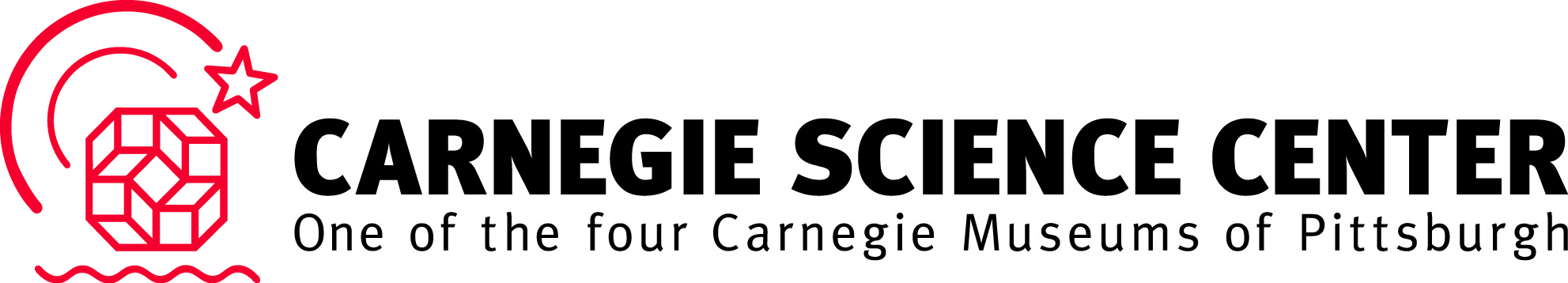 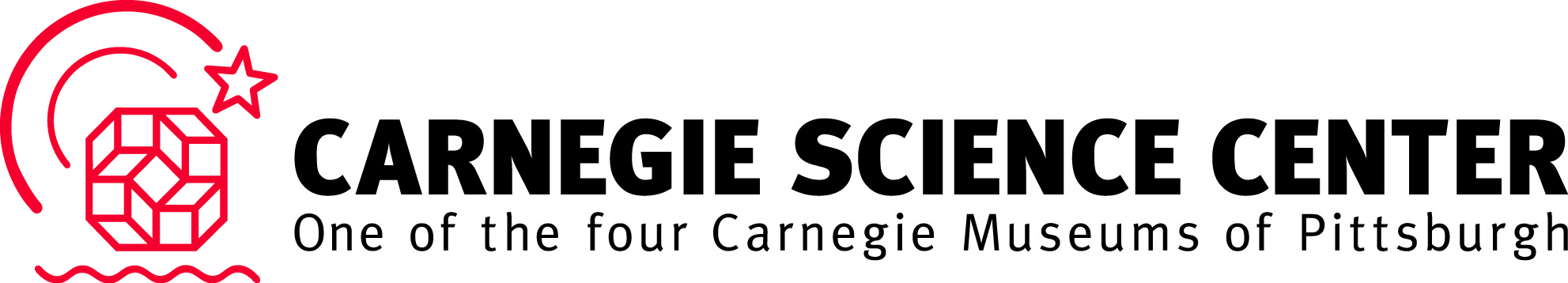 HEREBY CERTIFIESAS A